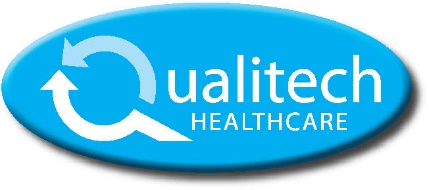 Privacy Policy StatementQualitech Healthcare Ltd built this Website . This Website is provided by Qualitech Healthcare Ltd at no cost and is intended for use as is. 

This page is used to inform Website visitors regarding our policies relating to the collection, use, and disclosure of Personal Information should anyone decide to visit our Website.

Information Collection and Use 
Should you choose to use our Website, then you agree to the collection and use of information in relation to this policy. Personal Information that we collect is used for providing and improving our service to you. We will not use or share your information with anyone except as described in this Privacy Policy.
For a better experience, when using the ‘Contact Us’ page on our Website, we may require you to provide us with certain personally identifiable information , including but not limited to email address, phone number and address. The information that we request will be retained by us and used as described in this privacy policy. 

The Website does use third party services that may collect information used to identify you. 

Log Data
We want to inform you that we do not collect Log Data through any other third-party products.

Cookies
Cookies are files with small amounts of data that are commonly used as an anonymous unique identifier. These are sent to your browser from the Website that you visit and are stored on your device internal memory. 
This Website does not use these “cookies” explicitly.  You have the option to either accept or refuse these cookies and know when a cookie is being sent to your device. 

Security 
We value your trust in providing us with your Personal Information.  Thus, we are striving to use commercially acceptable means of protecting it. However, please remember that no method of transmission over the internet, or method of electronic storage is 100% secure and reliable, and we cannot guarantee its absolute security.

Links to Other Sites 
This Website contains links to other sites.If you click on a third- party link, you will be directed to that site. Note that these external sites are not operated by Qualitech Healthcare Ltd. Therefore, we strongly advise you to review the Privacy Policy of these Websites. We have no control over and assume no responsibility for the content, privacy policies, or practices of any third-party sites or services. 

Changes to This Privacy Policy 
We may update our Privacy Policy from time to time. Thus, you are advised to review this page periodically for any changes. We will notify you of any changes by posting the new Privacy Policy on this page. These changes are effective immediately after they are posted on this page.

Contact UsIf you have any questions or suggestions about our Privacy Policy, please do not hesitate to contact us at info@qualitechhealthcare.co.uk 